附件2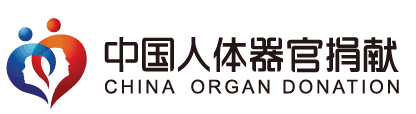 人体器官捐献协调员登记注册表省份：                                  证件编号：             姓名性别民族照片（同报名表）身份证号学历照片（同报名表）通讯地址照片（同报名表）固定电话手机电子邮箱照片（同报名表）工作单位职务职称协调员本人承诺本人充分认识到人体器官捐献事业是挽救垂危生命、服务医学发展、弘扬人间大爱、展现人性光辉、体现社会文明进步的高尚事业，也深知协调员的责任神圣，我承诺认真履行协调员职责，严格遵守协调员行为规范，在规定区域内开展工作。协调员签名：           年   月   日本人充分认识到人体器官捐献事业是挽救垂危生命、服务医学发展、弘扬人间大爱、展现人性光辉、体现社会文明进步的高尚事业，也深知协调员的责任神圣，我承诺认真履行协调员职责，严格遵守协调员行为规范，在规定区域内开展工作。协调员签名：           年   月   日本人充分认识到人体器官捐献事业是挽救垂危生命、服务医学发展、弘扬人间大爱、展现人性光辉、体现社会文明进步的高尚事业，也深知协调员的责任神圣，我承诺认真履行协调员职责，严格遵守协调员行为规范，在规定区域内开展工作。协调员签名：           年   月   日本人充分认识到人体器官捐献事业是挽救垂危生命、服务医学发展、弘扬人间大爱、展现人性光辉、体现社会文明进步的高尚事业，也深知协调员的责任神圣，我承诺认真履行协调员职责，严格遵守协调员行为规范，在规定区域内开展工作。协调员签名：           年   月   日本人充分认识到人体器官捐献事业是挽救垂危生命、服务医学发展、弘扬人间大爱、展现人性光辉、体现社会文明进步的高尚事业，也深知协调员的责任神圣，我承诺认真履行协调员职责，严格遵守协调员行为规范，在规定区域内开展工作。协调员签名：           年   月   日本人充分认识到人体器官捐献事业是挽救垂危生命、服务医学发展、弘扬人间大爱、展现人性光辉、体现社会文明进步的高尚事业，也深知协调员的责任神圣，我承诺认真履行协调员职责，严格遵守协调员行为规范，在规定区域内开展工作。协调员签名：           年   月   日本人充分认识到人体器官捐献事业是挽救垂危生命、服务医学发展、弘扬人间大爱、展现人性光辉、体现社会文明进步的高尚事业，也深知协调员的责任神圣，我承诺认真履行协调员职责，严格遵守协调员行为规范，在规定区域内开展工作。协调员签名：           年   月   日本人充分认识到人体器官捐献事业是挽救垂危生命、服务医学发展、弘扬人间大爱、展现人性光辉、体现社会文明进步的高尚事业，也深知协调员的责任神圣，我承诺认真履行协调员职责，严格遵守协调员行为规范，在规定区域内开展工作。协调员签名：           年   月   日所在单位意见确认该同志为我单位（在编□聘用□）工作人员，我单位同意为其开展人体器官捐献见证工作提供支持和保障。单位（公章）       年   月   日确认该同志为我单位（在编□聘用□）工作人员，我单位同意为其开展人体器官捐献见证工作提供支持和保障。单位（公章）       年   月   日确认该同志为我单位（在编□聘用□）工作人员，我单位同意为其开展人体器官捐献见证工作提供支持和保障。单位（公章）       年   月   日确认该同志为我单位（在编□聘用□）工作人员，我单位同意为其开展人体器官捐献见证工作提供支持和保障。单位（公章）       年   月   日确认该同志为我单位（在编□聘用□）工作人员，我单位同意为其开展人体器官捐献见证工作提供支持和保障。单位（公章）       年   月   日确认该同志为我单位（在编□聘用□）工作人员，我单位同意为其开展人体器官捐献见证工作提供支持和保障。单位（公章）       年   月   日确认该同志为我单位（在编□聘用□）工作人员，我单位同意为其开展人体器官捐献见证工作提供支持和保障。单位（公章）       年   月   日确认该同志为我单位（在编□聘用□）工作人员，我单位同意为其开展人体器官捐献见证工作提供支持和保障。单位（公章）       年   月   日省级管理机构意见同意其成为人体器官捐献协调员，同意按照相关规定进行登记注册。单位（公章）       年   月   日同意其成为人体器官捐献协调员，同意按照相关规定进行登记注册。单位（公章）       年   月   日同意其成为人体器官捐献协调员，同意按照相关规定进行登记注册。单位（公章）       年   月   日同意其成为人体器官捐献协调员，同意按照相关规定进行登记注册。单位（公章）       年   月   日同意其成为人体器官捐献协调员，同意按照相关规定进行登记注册。单位（公章）       年   月   日同意其成为人体器官捐献协调员，同意按照相关规定进行登记注册。单位（公章）       年   月   日同意其成为人体器官捐献协调员，同意按照相关规定进行登记注册。单位（公章）       年   月   日同意其成为人体器官捐献协调员，同意按照相关规定进行登记注册。单位（公章）       年   月   日省级红十字会意见                    单位（公章）       年   月   日                    单位（公章）       年   月   日                    单位（公章）       年   月   日                    单位（公章）       年   月   日                    单位（公章）       年   月   日                    单位（公章）       年   月   日                    单位（公章）       年   月   日                    单位（公章）       年   月   日